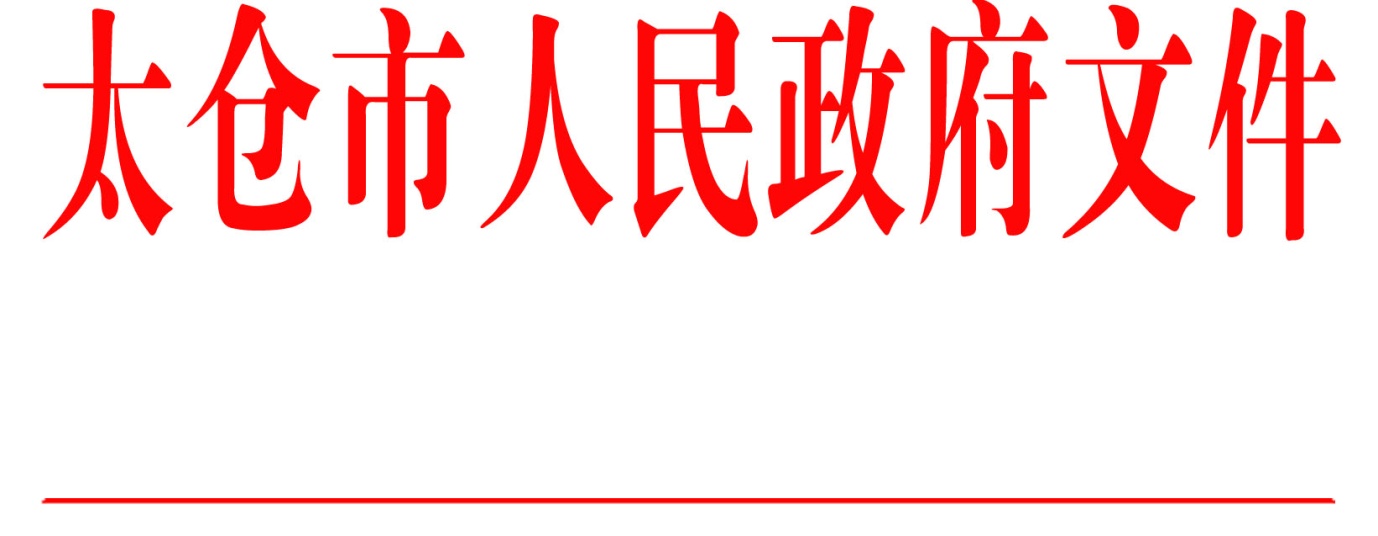 太政发〔2019〕34号太仓市人民政府  太仓市人民武装部关于调整市征兵领导小组成员的通知各镇人民政府，太仓港经济技术开发区、太仓高新区、旅游度假区管委会，科教新城管委会，娄东街道办事处，市各委办局，各直属单位，健雄学院： 因人事变动，市政府、人武部决定对市征兵领导小组成员进行调整，调整后的人员名单如下：第一组长：王建国  市委副书记、市长组    长：赵建初  市政府副市长刘启雄  市人武部部长副 组 长：方海宁  市政府办公室副主任严国华  市人武部副部长成    员：刘  菊  市委宣传部副部长、市社科联主席张跃忠  市教育局副局长包顶益  市公安局副局长刘友佺  市民政局党委副书记顾泉山  市司法局副局长项建军  市财政局副局长朱文高  市人社局副局长王国文  市交运局副局长蒋建东  市退役军人事务局副局长钱军民  市卫健委副主任方海清  市市场监管局副局长周惠东  市总工会副主席曾  妍  团市委副书记陈静怡  市妇联副主席盛建军  健雄学院纪委书记陆明华  市人武部军事科负责人肖  洋  市人武部政治工作科负责人金涛涛  市人武部保障科负责人领导小组办公室设在市人武部，刘启雄同志兼任办公室主任，严国华同志兼任办公室副主任。今后除领导小组组长、副组长外，领导小组成员如有变动，由成员单位自行调整，并报领导小组办公室，不再另行发文。太仓市人民政府             太仓市人民武装部2019年8月9日(此件公开发布)  抄送：市委各部委办局，市人大常委会办公室，市政协办公室，市监委、市法院、检察院，市人武部，市各人民团体。  太仓市人民政府办公室                       2019年8月9日印发